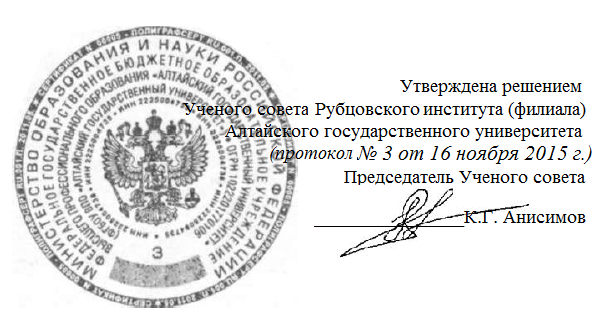 ПРИМЕРНЫЙ ПЕРЕЧЕНЬ ВОПРОСОВ К ИТОГОВОМУ КВАЛИФИКАЦИОННОМУ ЭКЗАМЕНУ по специальности 080109.65 Бухгалтерский учет, анализ и аудит на 2015-2016 учебный годДИСЦИПЛИНА «БУХГАЛТЕРСКИЙ УЧЕТ»Нормативное регулирование бухгалтерского учета в РФ.Организация бухгалтерского учета на предприятии в соответствии с учетной политикой.Учет капитального строительства и источников его финансирования.Учет движения основных средств.Учет амортизации основных средств. Способы начисления амортизации. Отечественная  и международная практика.Учет арендных операций.Учет движения нематериальных активов.Понятие, оценка и учет материально-производственных запасов при их поступлении.Учет списания материально-производственных запасов в производство. Методы оценки материальных ценностей, списываемых в производство.Учет незавершенного производства.Классификация производственных затрат предприятия, общая схема учета затрат на производство.Методы учета затрат и калькулирования себестоимости продукции.Понятие готовой продукции, ее оценка и учет.Учет продажи продукции.Учет и порядок формирования финансовых результатов предприятия.Учет доходов и расходов будущих периодовОсновные средства организации: понятие, оценка, переоценка в соответствии с российскими и международными стандартами. Понятие классификация, оценка и учет финансовых вложений.Синтетический учет оплаты труда и расчетов с персоналом.Требования к финансовой отчетности, предъявляемые МСФОУчет займов и банковских кредитов.Учет расчетов по претензиям и возмещению материального ущерба.Особенности оценки и учета товаров в торговых организациях.Формирование и учет уставного капитала.Учет резервного и добавочного капитала.Учет резервов предприятия.Учёт продажи товаров в организациях торговли.Учет косвенных расходов и порядок их распределения.Учет затрат по центрам ответственности.Критерии принятия управленческих решений на стадии производства и реализации.Учет расчетов с контрагентами.Учет расчетов с бюджетом по налогам и сборам.Бухгалтерская отчетность: виды, состав, содержание, сроки и адреса представления.Отчёт о движении денежных средств: значение, основные показатели, порядок заполнения.Отчет об изменении капитала: значение, основные показатели  порядок заполнения, связь с бухгалтерским балансомОтчет о прибылях и убытках: значение, основные показатели и порядок заполнения.ДИСЦИПЛИНА «КОМПЛЕКСНЫЙ ЭКОНОМИЧЕСКИЙ АНАЛИЗ  ХОЗЯЙСТВЕННОЙ ДЕЯТЕЛЬНОСТИ»Анализ структуры и ассортимента выпускаемой продукции.Методы оценки эффективности инвестиций, основанных на дисконтировании.Маркетинговый анализ: источники информации и основные методы исследованияАнализ себестоимости по статьям калькуляции и по элементам затрат.Анализ себестоимости важнейших видов продукции предприятия.Анализ и оценка состояния основных производственных фондов предприятия.Анализ эффективности использования основных средств предприятия.Анализ обеспеченности предприятия материальными ресурсами.Анализ и оценка эффективности использования материальных ресурсов предприятия.Расчет и оценка  показателей оборачиваемости оборотных средств предприятия.Анализ эффективности использования оборотных средств предприятия.Анализ производительности труда по факторам.Анализ использования рабочего времени на предприятии.Анализ фонда оплаты труда.Методы анализа финансовой отчетности коммерческой организации.Анализ ликвидности баланса и платежеспособности предприятия.Анализ состава, структуры и динамики внеоборотных активов.Анализ обеспеченности предприятия трудовыми ресурсами.Анализ дебиторской задолженности организации.Анализ источников средств коммерческой организации.Анализ прибыли от продаж по факторам. Система показателей, характеризующих производство и продажу продукции, их анализАнализ уровня организации производства и труда.Анализ рентабельности производственных фондов по факторам.Анализ качества выпускаемой продукции.Анализ денежных потоков прямым и косвенным методом.Расчёт и оценка показателей рентабельности. Формирование и оптимизация выручки коммерческой организации на основе анализа безубыточности. Анализ затрат на 1 рубль продукции.Анализ использования производственного оборудования.Анализ прибыли до налогообложения по факторам.Расчет и оценка коэффициентов финансовой устойчивости.Расчет и оценка коэффициентов ликвидности.Финансовая устойчивость организации: сущность, условия, виды.Анализ кредитоспособности  коммерческой организацииАнализ кредиторской задолженности.ДИСЦИПЛИНА «АУДИТ»Аудит операций с нематериальными активами.Аудит операций с основными средствами.Аудит финансовых вложений.Аудит запасов.Аудит денежных средств.Аудит внутренних расчетов.Аудит уставного, резервного и добавочного капитала.Аудит внешних расчетов.Аудит кредитов и займов.Аудит расходов по обычным видам деятельности.Аудит доходов по обычным видам деятельности.Аудит прочих доходов.Аудит  прочих расходов.Понятие аудита и аудиторской деятельностиВиды аудита.Сущность и организация внутреннего аудита.Виды аудиторских услуг в России.Процедуры сбора аудиторских доказательств.Понятие предпосылок подготовки  финансовой (бухгалтерской) отчетности.Аттестация аудиторской деятельности.Ограничения на участие аудиторов и аудиторских организаций в проверках.Этический кодекс аудитора.Стандарты аудита.Этапы аудиторской проверки. Подготовительная работа по аудиту.Планирование аудита.Существенность в аудите.Понятие и составляющие аудиторского рискаИзучение и оценка систем бухгалтерского учета и внутреннего контроля в ходе аудита.Аудиторская выборка.Документирование аудиторских доказательств.Использование аудитором результатов работы эксперта. Элементы  аудиторского заключенияМодификация аудиторского заключения.Оценка аудитором событий  после отчетной датыСообщение информации, полученной по результатам аудита, руководству.Контроль качества работы аудиторов.